CERTIFICAT PENTRU AUTORIZAREA PRODUSULUI BIOCIDNR. RO/2020/0261/MRA/ IT/2018/00458/AUTIn conformitate cu prevederilor REGULAMENTULUI (UE) NR. 528/2012 al Parlamentului European si al Consiliului privind punerea la dispozitie pe piată si utilizarea produselor biocide şi ale HOTĂRÂRII GUVERNULUI nr. 617/2014 privind stabilirea cadrului instituţional şi a unor măsuri pentru punerea în aplicare a Regulamentului (UE) nr. 528/2012 al Parlamentului European şi al Consiliului din 22 mai 2013 privind punerea la dispoziţie pe piaţă şi utilizarea produselor biocide, în baza documentelor depuse în dosarul tehnic, Comisia Natională pentru Produse Biocide, în şedinţa din data 16.12.2019, a decis că produsul biocid poate fi plasat pe piaţă în România, conform prevederilor legale în vigoare.I. TIPUL AUTORIZATIEIII. Data emiterii autorizatiei: 09.03.2020III. Data expirării autorizatiei: 31.12.2022IV.      V. VI.VII.VIII.IX COMPOZITIA CALITATIVĂ SI CANTITATIVĂ Substanta activă substante chimiceSubstanta inactivă/nonactivă(se completează pentru fiecare substantă)X.       CLASIFICAREA SI ETICHETAREA PRODUSULUIProdus biocid cu substanţe active - substanţe chimiceAMBALAREAXII. XIII. CONDITIILE DE DEPOZITARE : A se pastra la loc uscat, racoros si bine aerisit. Pastrati recipientul inchis si protejat de lunina directa a soarelui. A se pastra in locuri unde nu au acces copii, pasarile, animalele de companie si animalele de ferma DURATA DE CONSERVARE A PRODUSELOR BIOCIDE ÎN CONDITII NORMALE DE DEPOZITARE : 24 luniALTE INFORMATII: Respectarea restrictiilor pentru utilizarea produsului biocid:Impiedicati patrunderea in sol/subsolImpiedicati varsarea in apele de suprafata sau in retelele de canalizareRetineti apa de spalat contaminata si eliminati-oAtunci cand amplasati capcanele  in apropierea apelor de suprafata (rauri, iazuri, canale navigabile, diguri, canale de irigatii) sau a sistemelor de scurgere a apei, asigurati-va ca momeala nu intra in contact cu apa.Asezati recipientele cu momeala in zone care nu sunt supuse inundatiilorAmplasati capcanele in locuri inaccesibnile pentru copii, pasari, animale de companie, animale de ferma si alte animale nevizate.Periculos pentru animalele salbatice Este obligatorie transmiterea de către detinătorul autorizatiei a fisei cu date de securitate către Institutul National de Sănătate Publică – Biroul RSI si Informare ToxicologicăPrezentul document poate fi însotit de anexă în cazul modificărilor administrative								PRESEDINTE,Dr. Chim. Gabriela Cilincaautorizaţia prin recunoaşterea reciprocă succesiva eliberată în conformitate cu prevederile art. 33 din Regulamentul (UE) nr. 528/2012;Statul membru al Uniunii Europene emitent : ITALIA Nr. Autorizatiei din statul membru emitent:  IT/2018/00458/AUTDENUMIREA COMERCIALĂ A PRODUSULUI BIOCID: MURIN BLOCK EXTREME                                                                                                 / VEBITOX BLOCK EXTREMENUMELE TITULARULUI AUTORIZATIEI din România: Vebi Instituto Biochimico S.r.l.ADRESA : Via Desman 43 35010 Borgoricco (Padova) NUMELE TITULARULUI AUTORIZATIEI recunoscută reciproc: Vebi Instituto Biochimico S.r.l.ADRESA: Via Desman 43 35010 Borgoricco (Padova)NUMELE FABRICANTULUI  PRODUSULUI BIOCID:  Vebi Instituto Biochimico S.r.l.ADRESA: Via Desman 43 35010 Borgoricco (Padova)ADRESA UNITĂTII DE FABRICARE: Via Desman 43 35010 Borgoricco (Padova) NUMELE FABRICANTULUI DE  SUBSTANTA  ACTIVA: Activa s.r.lADRESA: Via Feltre, 32 20132- Milano ItalyDENUMIREA UNITĂTII DE FABRICARE: Dr. Tezza s.r.l.  ADRESA: Via Tre Ponti 22 37050-S.Maria di Zevio  ItaliaTIPUL DE PRODUS: Grupa principala III, Tip de produs 14.CATEGORIILE DE UTILIZATORI: Profesionali, Public largTIPUL PREPARATULUI: momeală sub formă de cuburi parafinate, gata utilizabilă, poate fi utilizat în interior și exterior, în jurul clădirilor industriale (inclusiv în depozite, magazii și stivele de marfă de pe nave), rurale, civile, locuințe, pivnițe, garaje, cămări, grădini de pe lângă casă.Denumirea comună[3-(4’-bromobiphenyl-4-yl)-1,2,3,4-tetrahydro-1-naphthyl]4-hydroxycoumarinDenumirea IUPACBrodifacumNumar CAS56073-10-0Numar CE259-980-5Continut de substantă activă0,0025%Denumirea comună2-bromo-2-nitropropan-1,3-diolDenumirea IUPACBronopol (INN)Numar CAS52-51-7Numar CE200-143-0Continut de substantă activă0,05%Pictograme, simboluri şi indicarea pericolului                                     GHS08                    Atentie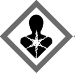 Fraze de risc HH373- Poate provoca leziuni ale organelor (sânge) în caz de expunere prelungită sau repetatăFraze de prudenţă PP102- A nu se lăsa la îndemâna copiilorP280- Purtați mănuși de protecție (pentru utilizatori profesionali și profesionali instruiți)P301+P310- ÎN CAZ DE ÎNGHIȚIRE: sunați imediat la un Centru de Informare Toxicologică sau un medicP308+P313- ÎN CAZ DE expunere sau posibilă expunere: consultați medicul.P501- Aruncați conținutul și recipientul  în conformitate cu reglementările locale, regionale, naționale Mentiuni: se vor preciza  substantele care prezintă periculozitate, dar care nu conduc la clasificarea produsului Produsul nu conține cantitate suficientă din coformulanții relevanți pentru clasificarea pericolului.Utilizatori: Profesionali : şoareci de casa - interiorDimensiunile ambalajului şi materialul de ambalare:Dimensiuni pachet: de la 1,5 la 25 de kgÎn cazul pachetelor de peste 10 kg,  este obligatorie ambalarea în pungi separate de maxim 5 sau 10 kgMateriale de ambalare:- plic, plastic: coextrudat/ PEID/polietilenă- plic plastic: PP MAT20 + PET MET 12 + PE45- Plic plastic: PP MAT20 + PET MET 12 + PE60- Conservă/Tablă, hârtie, carton,- Cutie, hârtie, carton cu plicuri de plastic coextrudat/ PEID/polietilenă- Găleată: PEID.Utilizatori: Profesionali: şobolani la interiorDimensiunile ambalajului şi materialul de ambalare:Dimensiuni pachet: de la 1,5 la 25 de kg conţinând cuburi parafinate gata de utilizare de 10 sau 20 g fiecare.În cazul pachetelor de peste 10 kg,  este obligatorie ambalarea în pungi separate de maxim 5 sau 10 kgMateriale de ambalare:- plic, plastic: coextrudat/ PEID/polietilenă- Plic plastic: PP MAT20 + PET MET 12 + PE45Plic plastic: PP MAT20 + PET MET 12 + PE60Conservă/Tablă, hârtie, carton,Cutie, hârtie, carton cu plicuri de plastic coextrudat/ PEID/polietilenă Găleată: PEIDUtilizatori: Profesionali  : şobolani, şoareci de casă  – la exterior şi în jurul clădirilorDimensiunile ambalajului şi materialul de ambalare:Dimensiuni pachet: de la 1,5 la 25 de kg conţinând cuburi parafinate gata de utilizare de 10 sau 20 g fiecare.În cazul pachetelor de peste 10 kg,  este obligatorie ambalarea în pungi separate de maxim 5 sau 10 kgMateriale de ambalare:- plic, plastic: coextrudat/ PEID/polietilenăPlic plastic: PP MAT20 + PET MET 12 + PE45Plic plastic: PP MAT20 + PET MET 12 + PE60Conservă/Tablă, hârtie, cartonCutie, hârtie, carton cu plicuri de plastic coextrudat/ PEID/polietilenăGăleată: PEIDUtilizatori: Public larg - şoareci de casă  – interiorDimensiunile ambalajului şi materialul de ambalare:Bloc de momeală de 10-20 g în ambalaje maximă de 300 gMateriale de ambalare: - plic, plastic: coextrudat/ PEID/polietilenă- Conservă/Tablă, hârtie, carton,- Cutie, hârtie, carton cu plicuri de plastic coextrudat/ PEID/polietilenă- plic plastic: PP MAT20 + PET MET 12 + PE45- Plic plastic: PP MAT20 + PET MET 12 + PE60Utilizatori: Public larg/şobolani  - interior.Dimensiunile ambalajului şi materialul de ambalare:Bloc de momeală de 10-20 g în ambalaje maximă de 300 gMateriale de ambalare: - plic, plastic: coextrudat/ PEID/polietilenă- Conservă/Tablă, hârtie, carton,- Cutie, hârtie, carton cu plicuri de plastic coextrudat/ PEID/polietilenă- plic plastic: PP MAT20 + PET MET 12 + PE45- Plic plastic: PP MAT20 + PET MET 12 + PE60Utilizatori: Public larg/şobolani  - la exterior, în jurul clădirilor.Dimensiunile ambalajului şi materialul de ambalare:Bloc de momeală de 10-20 g în ambalaje maximă de 300 gMateriale de ambalare: - plic, plastic: coextrudat/ PEID/polietilenă- Conservă/Tablă, hârtie, carton,- Cutie, hârtie, carton cu plicuri de plastic coextrudat/ PEID/polietilenă- plic plastic: PP MAT20 + PET MET 12 + PE45- Plic plastic: PP MAT20 + PET MET 12 + PE60INSTRUCȚIUNILE  SI DOZELE DE APLICARE si după caz Organisme ţintă: Şoareci de casă (Mus musculus), Şobolani cenuşiu (Rattus norvegicus)Mod de acţiune: Anticoagulant, ingestieSpecia (ţinta): Şoarece de casă (Mus musculus)Concentraţia: În interior: Public larg/Profesional:- 20-40 g momeală/stație de momeală;(1-2 săculețe/20g;2-4 săculețe/10g)Exterior, în jurul clădirilor:Profesional:- 20-40 g momeală/stație de momeală;(1-2 săculețe/20g;2-4 săculețe/10g)Timpul de acţiune: Între 4-10 zile de la consumul momeliiSpecia (ţinta): Şobolan cenuşiu (Rattus norvegicus)Concentraţia: În interior și exterior, în jurul clădirilor:Public larg/Profesional:- 100-200 gmomeală /stație de momeală(5-10 săculețe/20 g; 10-20 săculețe/10g;6-12 săculețe/15 g )Timpul de acţiune: Între 4-10 zile de la consumul momeliiRestricţii:Pentru exterior, punctele atractant trebuie să fie acoperite și plasate în locuri strategice pentru a reduce la minimum expunerea la speciile care nu sunt vizate. Nu introduceți produsul direct în vizuini. Așezați stațiile de alimentare departe de alimente, băuturi și furaje și de la containere sau suprafețe care vin în contact cu acestea. Dacă este posibil, stația de alimentare trebuie fixată la sol sau la altă structură. Dacă este posibil, înainte de tratament, informați persoanele care s-ar putea afla în preajma capcanelor în legătură cu campania de combatere a rozătoarelor.  Analizați posibilitatea de a lua măsuri de combatere preventive (astupați găurile, îndepărtați cât mai mult posibil eventualele surse de hrană și băutură) pentru a crește șansa de consum  al produsului și pentru a reduce riscul de reinvadare.Pentru a reduce riscul de intoxicare secundară, căutați și îndepărtați rozătoarele moarte pe durata tratamentului:În cazul șoarecelor de casă:- capcanele se inspectează la 2-3 zile de la începerea tratamentului și cel puțin săptămânal ulterior, pentru a verifica dacă momeala este acceptată și dacă se menține integritatea capcanelor, precum și pentru a îndepărta rozătoarele moarte.În cazul șobolanilor cenușiu:- capcanele se inspectează la 5-7 zile de la începerea tratamentului și  cel puțin săptămânal ulterior, pentru a verifica dacă momeala este acceptată și dacă se menține integritatea capcanelor, precum și pentru a îndepărta rozătoarele moarte.La utilizarea a mai multor stații, distanța dintre acestea trebuie să fie de minimum 5 metri.Dacă amplasați capcanele în apropierea sistemelor de scurgere a apei, asigurați-vă că momeala nu intră în contact cu apa.Îndepărtați resturile de produs la sfârșitul perioadei de tratament.Informaţii privind dezvoltarea rezistenţei/apariţia rezistenţei:Trebuie luată în considerare rezistenţa populației de rozătoare la Brodifacum atunci când se alege agentul deratizant. Pentru prevenirea apariţiei rezistenţei speciei ţintă la Brodifacum se recomandă: campania de deratizare să fie completă, cantitatea utilizată să fie proporţională cu infestarea.Folosind acest produs, rozătoarele ar trebui să fie eliminate în decurs de 35 de zile. În cazul în care la sfârșitul tratamentului este suspectată ineficiența ( de exemplu, rozătoarele sunt încă active), solicitați părerea furnizorului produsului sau apelați la un serviciu de deratizare.La sfârșitul perioadei de tratament, eliminați momeala neconsumată și ambalajul în conformitate cu cerințele locale. Nu folosiți rodenticide anticoagulante ca momeli permanente (de exemplu pentru a preveni eventuale infestări sau pentru monitorizarea activității rozătoarelor).Prezenta autorizatie este însotită de următoarele documente:proiect de etichetă a produsului biocidfisa cu date de securitate a produsului biocidrezumatul caracteristicilor produsului biocid 